食品医药产业园1#路建设工程澄清函2.原招标控制价为6699674.07元现变更为6685147.96元。荣成市城乡建设集团有限公司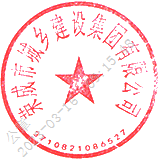 2023年3月16日变更后的单项控制价如下：分部分项工程和单价措施项目清单与计价表变更后的单项控制价如下：分部分项工程和单价措施项目清单与计价表变更后的单项控制价如下：分部分项工程和单价措施项目清单与计价表变更后的单项控制价如下：分部分项工程和单价措施项目清单与计价表变更后的单项控制价如下：分部分项工程和单价措施项目清单与计价表变更后的单项控制价如下：分部分项工程和单价措施项目清单与计价表工程名称:荣成市生物食品产业园1#路建设工程工程名称:荣成市生物食品产业园1#路建设工程工程名称:荣成市生物食品产业园1#路建设工程工程名称:荣成市生物食品产业园1#路建设工程工程名称:荣成市生物食品产业园1#路建设工程工程名称:荣成市生物食品产业园1#路建设工程序号项目编码项目名称
项目特征计量
单位工程量金额（元）序号项目编码项目名称
项目特征计量
单位工程量单项控制价道路工程道路工程土石方工程1040101001001挖一般土方

1.部位:路基土方挖填运

2.土壤类别:综合考虑

3.挖除方式:机械、人工综合考虑

4.挖土深度:综合考虑,包含清表

5.运距:综合考虑，运至甲方指定地点

6.计算规则:工程量按清单计算规则以挖方量（天然密实）计算

7.其他:综合机械进出场、挖土时挖掘机、自卸汽车配合洒水车降尘作业m315439.1412.00204B001爆破石方机械挖运

1.部位：路基及沟槽


2.岩石类别:综合考虑


3.爆破方式:静态爆破


4.开挖方式：综合考虑


5.运距：综合考虑，运至甲方指定地点


6.工作内容：含测震费、专家论证费、爆破监理费等所有费用

7.计算规则：工程量按照实际方量计算

8.其他：综合机械进出场、挖土时挖掘机、自卸汽车配合洒水车降尘作业、挖土后24小时内对裸露土进行密目网覆盖，以1天不低于4次频率洒水降尘m3142.80500.003040103001001回填方

1.填方材料品种:石碴(外购)

2.密实度:分层回填碾压、灌水振实，密实度达到设计及规范要求

3.其他:含场内倒运及回填后的场地平整

4.部位:路基回填

5.工程量计算规则:按图示设计尺寸以体积计算m3142.8055.004040103001002回填方

1.填方材料品种:风化料(外购)

2.密实度:分层回填碾压，密实度达到设计及规范要求

3.其他:含场内倒运及回填后的场地平整

4.部位:路基回填

5.工程量计算规则:按图示设计尺寸以体积计算m32856.0027.005040103001003回填方

1.填方材料品种:种植土(外购)
2.密实度:按设计要求回填
3.其他:含场内倒运及回填后的场地平整
4.部位：绿化带
5.工程量:按设计图纸面积乘以厚度（厚度不超过60cm）计算m31722.4020.006040201007001抛石挤淤

1.材料规格:乱毛石，最大尺寸不超过30cm

2.换填时须采用分层碾压放台方式，每层厚度30-50cm，每台宽度0.60m-1.00m

3.采用振动碾压机振碾

4.抛石方式：人机配合m320.00120.007040101005001挖淤泥、流砂

1.部位:道路

2.土壤类别:淤泥

3.挖除方式:机械、人工综合考虑

4.挖土深度:综合考虑

5.运距:综合考虑，运至甲方指定地点

6.计算规则:工程量按实际挖方量计算

7.其他:综合机械进出场、挖土时挖掘机、自卸汽车配合洒水车降尘作业m320.0026.00路基路面工程804B002铣刨路面

1.材质:沥青路面

2.铣刨厚度：综合考虑

3.工作内容：铣刨、清扫废渣归堆、外运等，运距综合考虑，包含机械进场费用

4.部位：与旧路交接处m296.008.009040202011001碎石

1.石料规格:级配碎石

2.厚度:15cm

3.部位:路基

4.其他:含摊铺、平整、倒运等全部费用

5.部位：预留被交路口顺接处m287.4534.5010040305001001垫层

1.材料品种、规格:C30商砼

2.厚度:25cm


3.其他:含胀缝、缩缝、施工缝、填缝料施工

4.措施:洒水及养生、采取防尘降噪措施(每天不小于4次洒水)、模板支拆等m287.45164.4811040201002001强夯地基

1.夯击能量和夯击遍数：综合考虑,打夯结束达到设计强度。

2.地耐力要求:达到满足承载力要求

3.工作内容：准备机具、夯击、夯锤移位、资产记载等完成全部夯击作作。

4.计算规则：工程量以实际打夯的道路面积计算，不包含绿化带，超打部分包含在报价中，具体详见设计。m25777.0016.5012040202001001路床(槽)整形

1.部位:道路路基、绿化带

2.厚度:±30cm以内

3.内容:平整、碾压等m26013.001.7513040202003001水泥稳定土(风化料掺碎石)

1.厚度:18cm

2.强度等级及含量:7天无侧限抗压强度2.5MPA

3.碎石（砾）料规格:碎石:风化岩的比例按设计要求

4.水泥:须采用42.5级普通硅酸盐水泥，且宜选用初凝时间3小时以上，终凝时间较长(宜在6小时以上)的水泥，不得采用快硬水泥、早强水泥以及受潮变质的水泥，设计水泥控制用量为3%-5.5%

5.其他:养生毡、洒水养生、采取防尘降噪措施(每天不小于4次洒水)m26013.0046.6214040202015001水泥稳定碎(砾)石

1.厚度:18cm

2.强度等级及含量:7天无侧限抗压强度3.0MPA

3.碎石(砾)料规格:碎石:石粉的比例按设计要求

4.水泥:须采用42.5级普通硅酸盐水泥，且宜选用初凝时间3小时以上，终凝时间较长(宜在6小时以上)的水泥，不得采用快硬水泥、早强水泥以及受潮变质的水泥，设计水泥控制用量为3%-5.5%

5.其他:养生毡、洒水养生、采取防尘降噪措施（每天不小于4次洒水）m25967.0057.1115040202015002水泥稳定碎(砾)石

1.厚度:18cm

2.强度等级及含量:7天无侧限抗压强度3.5MPA

3.碎石(砾)料规格:碎石:石粉的比例按设计要求

4.水泥:须采用42.5级普通硅酸盐水泥，且宜选用初凝时间3小时以上，终凝时间较长(宜在6小时以上)的水泥，不得采用快硬水泥、早强水泥以及受潮变质的水泥，设计水泥控制用量为3%-5.5%

5.其他:养生毡、洒水养生、采取防尘降噪措施（每天不小于4次洒水）m25967.0060.0216040203004001封层(应力吸收层)

1.沥青品种:橡胶改性沥青2.1kg/m2

2.碎石用料及用量:碎石采用5~10mm经过拌合站翻炒加热，并掺0.3%的热沥青进行预拌,用量按满铺的80%计

3.其他:采取防尘降噪措施m25777.0020.8417040203003001透层

1.材料品种:改性乳化沥青

2.喷油量:1.1L/m2m25777.004.5118040203003002黏层

1.材料品种:改性乳化沥青(PC-3)

2.喷油量:0.5L/m2m25777.002.0419040203006001沥青混凝土

1.沥青品种:石油沥青70#

2.沥青混凝土种类:中粒式沥青混凝土

3.石料粒径:中粒式AC-20C

4.掺和料:综合考虑

5.厚度:6cm

6.摊铺方式:机械摊铺m25777.0060.0820040203006002沥青混凝土

1.沥青品种:SBS改性沥青

2.沥青混凝土种类:细粒式沥青混凝土

3.石料粒径:细粒式AC-13C(玄武岩)

4.掺和料:综合考虑

5.厚度:4cm

6.摊铺方式:机械摊铺m25777.0068.0321040305001002垫层

1.材料品种、规格:C30商砼

2.厚度:30cm


3.其他:含胀缝、缩缝、施工缝、填缝料施工

4.措施:洒水及养生、采取防尘降噪措施(每天不小于4次洒水)、模板支拆等m2259.00196.922040201021001土工合成材料

1.材料:玻璃纤维土工格栅，网格尺寸12-20cm

2.规格:纵横向抗拉强度≥120KN/m

3.部位:综合考虑m2275.0012.5023040202011002碎石

1.石料规格:级配碎石

2.厚度:20cm

3.部位:路基

4.其他:含摊铺、平整、倒运等全部费用m2267.0046.002404B003路口指示牌

1.含立柱、路牌、基础及预埋件

2.按甲方要求及设计要求综合考虑，要求为新采购的产品，不得使用其它处拆改更换产品。个2.003500.0025040205006001临时标线

1.油漆：冷喷划线

2.线型：车行道边缘线、导向箭头线、车行道分界线、出入口标线、人行横道线、停止线

3.按照实际划线面积计算工程量m2100.0020.0026040305003001浆砌毛石基础

1.材料品种:毛石

2.砂浆强度等级:M10水泥砂浆m330.00461.6627040305003002浆砌毛石挡墙

1.材料品种:毛石

2.砂浆强度等级:M10水泥砂浆

3工作内容：Ф100PVC泄水管，反滤包水平竖向间距每隔2m一个，梅花布置。拉结石长度大于墙厚2/3，间距2m且毎0.7m2墙面不少于1块。每隔5m设置变形缝

4.其它：含脚手架等m360.00549.022804B004水泥砂浆毛石墙勾缝

1.砂浆强度等级：满足设计要求

2.含脚手架等m2100.0015.9429040303016001挡墙压顶

1.混凝土强度等级:C30商砼

2.厚度:15cm

3.措施:洒水及养生、采取防尘降噪措施(每天不小于4次洒水)、模板支拆等m37.501063.9430040901001001现浇构件钢筋

1.钢筋种类:三级钢

2.钢筋规格:φ12

3.其它：含钢筋运输、制作、安装等t0.206519.6131040901001002现浇构件钢筋

1.钢筋种类:三级钢

2.钢筋规格:φ8

3.其它：含钢筋运输、制作、安装等t0.106686.132040305004001砖砌体

1.材料品种:综合考虑

2.砂浆强度等级:M7.5水泥砂浆

3.要求:满足甲方及设计要求

4.工作内容:含外露面抹灰、找平、脚手架搭设等m320.00717.853304B005沥青切割

1.按甲方要求及设计要求综合考虑

m475.008.00人行道工程34040204001001人行道整形碾压

1.部位:人行道基层土

2.其他:碾压夯实基层土(压实度≥93%)m22476.002.9435040305001003垫层

1.材料品种、规格:C25商砼

2.厚度:13cm


3.其他:随打随找平，每4.2m设伸缩缝，矿棉条塞缝后打耐候胶

4.措施:混凝土汽车泵送、洒水及养生、采取防尘降噪措施(每天不小于4次洒水)、模板支拆等

5.部位:人行道基层m22476.0084.5536040204002001人行道块料铺设

1.块料品种、规格:皇室棕花岗岩火烧板3cm厚，按图示尺寸(自备)

2.结合层：3cm厚M10水泥砂浆找平层，水泥膏粘结层

3.其他：行道板与界石之间、路缘石与人行道板、界石之间均采用耐候胶填缝m21989.40179.4337040204002002人行道块料铺设

1.块料品种、规格:皇室棕花岗岩弯道异形火烧板3cm厚(自备)

2.结合层：3cm厚M10水泥砂浆找平层，水泥膏粘结层

3.其他：行道板与界石之间、路缘石与人行道板、界石之间均采用耐候胶填缝m210.00231.4438040204002003人行道块料铺设

1.块料品种、规格:皇室棕花岗岩盲道火烧板30cm*30cm*3cm(自备)

2.结合层：3cm厚M10水泥砂浆找平层，水泥膏粘结层

3.其他：行道板与界石之间、路缘石与人行道板、界石之间均采用耐候胶填缝m2275.60216.8639040204002004人行道块料铺设

1.块料品种、规格:皇室棕弯道异形花岗岩盲道火烧板3cm(自备)

2.结合层：3cm厚M10水泥砂浆找平层，水泥膏粘结层

3.其他：行道板与界石之间、路缘石与人行道板、界石之间均采用耐候胶填缝m210.00264.7540040204002005人行道盲道止步砖铺设

1.块料品种、规格:盲道止步砖(自备)

2.结合层：3cm厚M10水泥砂浆

3.其他：综合对缝，采取防尘降噪措施，现场割缝等m220.00252.254104B006挡车柱

1.材料：花岗岩，外露面机切刨光

2.规格：下部为正方形边长=29.5cm，埋深20cm；上部为圆柱φ=20cm，高度30cm

4.范围：人行道个6.00413.29路缘石工程42040204004001安砌侧(平、缘)石

1.材料:皇室棕机切花岗岩立缘石25cm*18cm*100cm（自备）

2.结合层:3cm厚M10水泥砂浆

3.其他:综合磨边、倒角及对缝，现场石材切割等m952.00125.3543040204004002安砌侧(平、缘)石

1.材料:皇室棕机切花岗岩立缘石25cm*18cm*100cm(弧形R＞10，自备)

2.结合层:3cm厚M10水泥砂浆

3.其他:综合磨边、倒角及对缝，现场石材切割等m27.00155.2444040204004003安砌侧(平、缘)石

1.材料:皇室棕机切花岗岩立缘石25cm*18cm*100cm(弧形R≤10，自备)

2.结合层:3cm厚M10水泥砂浆

3.其他:综合磨边、倒角及对缝，现场石材切割等m10.00191.345040204004004安砌侧(平、缘)石

1.材料:皇室棕机切花岗岩牛腿下卧立缘石L*25cm*18cm（自备）

2.结合层:3cm厚M10水泥砂浆

3.其他:综合磨边、倒角及对缝，现场石材切割等m2.00174.846040204004005安砌侧(平、缘)石

1.材料:皇室棕机切花岗岩牛腿下卧立缘石L*25cm*37cm（自备）

2.结合层:3cm厚M10水泥砂浆

3.其他:综合磨边、倒角及对缝，现场石材切割等m2.00217.0647040204004006安砌侧(平、缘)石

1.材料:皇室棕机切花岗岩平缘石60cm*20cm*5cm（自备）

2.结合层:3cm厚M10水泥砂浆

3.其他:综合磨边、倒角及对缝，现场石材切割等m952.0033.6648040204004007安砌侧(平、缘)石

1.材料:皇室棕机切花岗岩平缘石60cm*20cm*5cm(弧形R＞10，自备)

2.结合层:3cm厚M10水泥砂浆

3.其他:综合磨边、倒角及对缝，现场石材切割等m27.0046.0349040204004008安砌侧(平、缘)石

1.材料:皇室棕机切花岗岩平缘石60cm*20cm*5cm(弧形R≤10，自备)

2.结合层:3cm厚M10水泥砂浆

3.其他:综合磨边、倒角及对缝，现场石材切割等m10.0051.1850040204004009安砌侧(平、缘)石

1.材料:皇室棕机切花岗岩下卧立缘石60cm*9cm*18cm（弧形R＞10，自备)

2.结合层:3cm厚M10水泥砂浆

3.其他:综合磨边、倒角及对缝，现场石材切割等m2.0093.4151040204004010安砌侧(平、缘)石

1.材料:皇室棕机切花岗岩下卧立缘石60cm*9cm*18cm(弧形R≤10，自备)

2.结合层:3cm厚M10水泥砂浆

3.其他:综合磨边、倒角及对缝，现场石材切割等m2.00114.0152040204004011安砌侧(平、缘)石

1.材料:皇室棕机切花岗岩界石（光面）11cm*10cm*100cm（自备）

2.结合层:3cm厚M10水泥砂浆

3.其他:综合磨边、倒角及对缝，现场石材切割等m952.0052.1953040204004012安砌侧(平、缘)石

1.材料:皇室棕机切花岗岩界石（光面）11cm*10cm*100cm(弧形R＞10，自备)

2.结合层:3cm厚M10水泥砂浆

3.其他:综合磨边、倒角及对缝，现场石材切割等m27.0060.4354040204004013安砌侧(平、缘)石

1.材料:皇室棕机切花岗岩界石（光面）11cm*10cm*100cm(弧形R≤10，自备)

2.结合层:3cm厚M10水泥砂浆

3.其他:综合磨边、倒角及对缝，现场石材切割等m10.0083.15504B007混凝土靠背

1.砼强度等级:C25商砼

2.尺寸:详见图纸3.含砼洒水养护、模板支拆等m37.62587.95排水工程排水工程雨水工程56040101002001挖沟槽土方

1.部位:沟槽土方挖填运

2.土壤类别:综合考虑

3.挖除方式:机械、人工综合考虑

4.挖土深度:综合考虑

5.运距:综合考虑，运至甲方指定地点

6.计算规则:工程量按照清单规则以挖方量（天然密实）计算

7.其他:综合机械进出场、挖土时挖掘机、自卸汽车配合洒水车降尘作业

8.回填:含余（良质土）土回填m35660.7516.0057040103001004回填方

1.填方材料品种:级配砂石(外购)

2.密实度:分层回填碾压、灌水振实，密实度达到设计及规范要求

3.其他:含场内倒运及回填后的场地平整

4.部位:管槽砂石基础

5.
工程量计算规则:按图示设计尺寸以体积计算m3256.66155.0058040103001005回填方

1.填方材料品种:中粗砂(外购)

2.密实度:分层回填碾压，密实度达到设计及规范要求

3.其他:含场内倒运及回填后的场地平整

4.部位:管槽

5.
工程量计算规则:按图示设计尺寸以体积计算m3589.95130.005904B008管道基础

1.材料：C25混凝土

2.部位：过路管道基础

3.工作内容：清底、浇筑、捣固、夯实、抹灰、养护、材料场内运输、模板支设等。

4.工程量按图纸设计完成体积计算。m340.80749.6160040501001001混凝土管

1.垫层、基础材质及厚度:砂石基础(另计)

2.管道材质:承插式钢筋混凝土水泥管

3.规格:直径φ500(Ⅱ级)

4.接口方式:承插，橡胶圈接口

5.铺设深度:综合考虑

6.管道检验及试验要求:临时围挡、闭水试验费用综合考虑m120.00162.5261040501001002混凝土管

1.垫层、基础材质及厚度:砂石基础(另计)

2.管道材质:承插式钢筋混凝土水泥管

3.规格:直径φ600(Ⅱ级)

4.接口方式:承插，橡胶圈接口

5.铺设深度:综合考虑

6.管道检验及试验要求:临时围挡、闭水试验费用综合考虑m240.00203.2762040501001003混凝土管

1.垫层、基础材质及厚度:砂石基础(另计)

2.管道材质:承插式钢筋混凝土水泥管

3.规格:直径φ800(Ⅱ级)

4.接口方式:承插，橡胶圈接口

5.铺设深度:综合考虑

6.管道检验及试验要求:临时围挡、闭水试验费用综合考虑m343.00320.3463040501001004混凝土管

1.垫层、基础材质及厚度:砂石基础(另计)

2.管道材质:承插式钢筋混凝土水泥管

3.规格:直径φ1000(Ⅱ级)

4.接口方式:承插，橡胶圈接口

5.铺设深度:综合考虑

6.管道检验及试验要求:临时围挡、闭水试验费用综合考虑m245.00528.2764040501001005混凝土管

1.垫层、基础材质及厚度:砂石基础(另计)

2.管道材质:承插式钢筋混凝土水泥管

3.规格:直径φ1000(III级)

4.接口方式:承插，橡胶圈接口

5.铺设深度:综合考虑

6.管道检验及试验要求:临时围挡、闭水试验费用综合考虑m30.00631.3265040501001006混凝土管

1.垫层、基础材质及厚度:砂石基础(另计)

2.管道材质:承插式钢筋混凝土水泥管

3.规格:直径φ300(Ⅱ级)

4.接口方式:承插，橡胶圈接口

5.铺设深度:综合考虑

6.管道检验及试验要求:临时围挡、闭水试验费用综合考虑m72.00106.5466040504009001预制双篦雨水进水井

1.井室断面尺寸:双孔矩形雨水井，内净尺寸0.7*0.4m*2孔,中壁为单壁15cm厚

2.井深:内净1.06m高（底部井体内净高0.86m+上部井体0.2m）

3.井室材料:C30商砼预制混凝土，井壁15cm厚，井底板15cm厚

4.垫层：10cm厚C15商砼

5.井壁及井底板含钢筋，钢筋含量符合设计要求及施工规范

6.安装400*700双篦铸铁井盖（材料自备）

7.雨水篦间20mm缝采用M10水泥砂浆填实

8.其他:含措施费用座36.006168.396704B009预制双篦雨水进水井调高块20cm

1.砌筑材料:预制混凝土

2.井深:20cn

3.砌筑形状:矩形

4.断面尺寸:内径0.4*0.7*2孔，中壁为单壁15cm厚

5.混凝土、砂浆强度等级或配合比:C30

6.井壁钢筋规格：Φ10以上

7.含模板制作、安装、拆除座1.00549.9168040504009002预制双篦雨水进水井调高块15cm

1.砌筑材料:预制混凝土

2.井深:15cn

3.砌筑形状:矩形

4.断面尺寸:内径0.4*0.7*2孔，中壁为单壁15cm厚

5.混凝土、砂浆强度等级或配合比:C30

6.井壁钢筋规格：Φ10以上

7.含模板制作、安装、拆除座36.00451.896904B010预制双篦雨水进水井调高块25cm

1.砌筑材料:预制混凝土

2.井深:25cn

3.砌筑形状:矩形

4.断面尺寸:内径0.4*0.7*2孔，中壁为单壁15cm厚

5.混凝土、砂浆强度等级或配合比:C30

6.井壁钢筋规格：Φ10以上

7.含模板制作、安装、拆除座1.00648.0870040504001001砌筑井(φ1000雨水检查井)

1.垫层、基础材质及厚度:100mmC15砼垫层，150mmC30砼基础

2.砌筑材料品种、规格、强度等级:M10水泥砂浆砌筑MU20蒸压粉煤灰砖

3.勾缝、抹面要求:20mm厚1:2防水水泥砂浆,内外壁抹灰

4.井规格:井身内径1000mm，深1.8m，井筒内径700mm，深0.4m，井壁及井筒厚度为240mm

5.盖板材质、规格:120mm厚C25预制钢筋砼盖板，钢筋详见图纸

6.井圈材质及规格:C30混凝土井圈，规格综合考虑

7.井盖:不含井盖

8.其他:含措施费用(砼泵送、脚手架、模板等)座4.003450.7971040504001002砌筑井(φ1250雨水检查井)

1.垫层、基础材质及厚度:100mmC15砼垫层，200mmC30砼基础

2.砌筑材料品种、规格、强度等级:M10水泥砂浆砌筑MU20蒸压粉煤灰砖

3.勾缝、抹面要求:20mm厚1:2防水水泥砂浆,内外壁抹灰

4.井规格:井身内径1250mm，深1.8m，井筒内径700mm，深0.4m，井壁及井筒厚度为240mm

5.盖板材质、规格:140mm厚C25预制钢筋砼盖板，钢筋详见图纸

6.井圈材质及规格:C30混凝土井圈，规格综合考虑

7.井盖:不含井盖

8.其他:含措施费用(砼泵送、脚手架、模板等)座8.004441.1272040504001003砌筑井(φ1500雨水检查井)

1.垫层、基础材质及厚度:100mmC15砼垫层，200mmC30砼基础

2.砌筑材料品种、规格、强度等级:M10水泥砂浆砌筑MU20蒸压粉煤灰砖

3.勾缝、抹面要求:20mm厚1:2防水水泥砂浆,内外壁抹灰

4.井规格:井身内径1500mm，深1.8m，井筒内径700mm，深0.4m，井壁及井筒厚度为240mm

5.盖板材质、规格:140mm厚C25预制钢筋砼盖板，钢筋详见图纸

6.井圈材质及规格:C30混凝土井圈，规格综合考虑

7.井盖:不含井盖

8.其他:含措施费用(砼泵送、脚手架、模板等)座22.005296.173040504001004砌筑井每增减10CM(φ 700)

1.砌筑材料品种、规格、强度等级:M10水泥砂浆砌筑MU20蒸压粉煤灰砖

2.勾缝、抹面要求:20mm厚1:2防水水泥砂浆,内外壁抹灰

3.井规格:井筒内径700mm，高度每增减10cm座1.0083.6374040504001005砌筑井每增减10CM(φ1000)

1.砌筑材料品种、规格、强度等级:M10水泥砂浆砌筑MU20蒸压粉煤灰砖

2.勾缝、抹面要求:20mm厚1:2防水水泥砂浆,内外壁抹灰

3.井规格:井身内径1000mm，高度每增减10cm座1.00113.5175040504001006砌筑井每增减10CM(φ1250)

1.砌筑材料品种、规格、强度等级:M10水泥砂浆砌筑MU20蒸压粉煤灰砖

2.勾缝、抹面要求:20mm厚1:2防水水泥砂浆,内外壁抹灰

3.井规格:井身内径1250mm，高度每增减10cm座1.00136.6176040504001007砌筑井每增减10CM(φ1500)

1.砌筑材料品种、规格、强度等级:M10水泥砂浆砌筑MU20蒸压粉煤灰砖

2.勾缝、抹面要求:20mm厚1:2防水水泥砂浆,内外壁抹灰

3.井规格:井身内径1500mm，高度每增减10cm座1.00159.687704B011球墨铸铁井盖及安装

1.规格:Ф700球磨铸铁井盖，下设防坠篦子

2.工作内容：井盖运输、安装后聚合物砂浆抹缝套1.00871.657804B012外方内圆球墨铸铁井盖及安装

1.规格:外径800方形，内径700圆形球墨铸铁井盖（下设铸铁防坠网）

2.要求:重量满足市政要求，具备防盗、防坠落、防滑、防移位、防噪声、易开启等功能

3.工作内容:井盖运输、安装后聚合物砂浆抹缝套32.001279.727904B013树脂井盖及安装

1.规格:Ф700加重树脂井盖，下设防坠篦子

2.工作内容：井盖运输、安装后聚合物砂浆抹缝套1.00445.3680040504001008钢筋混凝土检查井

1.规格：井身1000*1000mm，井深18000mm ，井筒Φ700，高度1200mm

2.井盖：球墨铸铁可调式井盖，下设防坠网

3.井身、井底：C30钢筋砼250mm厚，C30预制砼井筒150mm厚

4.垫层：100mm厚C15素砼垫层

5.盖板：200mm厚C30钢筋砼盖板，具体详见图纸

6.井筒调节块：另列清单计取，本清单项不计 

7.其他：具体作法详图纸 

8.工作内容：含钢筋、模板、脚手架等所有费用


座2.009557.5581040504001009钢筋混凝土检查井井筒模块每增减18cm

1.规格：井筒Φ700，高度180mm

2.井身:C30预制砼井筒150mm厚

3.其他：具体作法详图纸 


座2.00143.9382040504009003双箅雨水井

1.规格：1470*360mm，井深1200mm

2.井盖：安装400*700双篦铸铁井盖（材料自备）

3.井壁：内外抹1：2防水砂浆20mm厚 

4.材质：M10水泥砂浆砌370mm厚蒸压粉煤灰砖

5.垫层：200mm厚C20素混凝土 

6.井圈梁过梁：C30钢筋混凝土，配筋详见图纸

7.其他：具体作法详图纸 

8.措施：含模板、脚手架等措施费用座1.005381.6183040504009004双篦雨水井每增减10cm

1.规格：1470*360mm

2.井壁：内外抹1：2防水砂浆20mm厚 

3.材质：M10水泥砂浆砌370mm厚蒸压粉煤灰砖座1.00185.64污水工程84040501004001塑料管

1.垫层、基础材质及厚度:另计

2.材质及规格:DN500聚乙烯(PE)缠绕结构壁管(A型)

3.连接形式:承插

4.铺设深度:综合考虑

5.管道检验及试验要求:临时围挡、闭水试验费用综合考虑m342.00444.3385040501001007混凝土管

1.垫层、基础材质及厚度:混凝土基础(另计)

2.管道材质:承插式钢筋混凝土水泥管

3.规格:直径φ500(Ⅲ级)

4.接口方式:承插，橡胶圈接口

5.铺设深度:综合考虑

6.管道检验及试验要求:临时围挡、闭水试验费用综合考虑m298.00215.6386040101002002挖沟槽土方

1.部位:沟槽土方挖填运

2.土壤类别:综合考虑

3.挖除方式:机械、人工综合考虑

4.挖土深度:综合考虑

5.运距:综合考虑，运至甲方指定地点

6.计算规则:工程量按照清单规则以挖方量（天然密实）计算

7.其他:综合机械进出场、挖土时挖掘机、自卸汽车配合洒水车降尘作业

8.回填:含余（良质土）土回填m33593.0016.0087040103001006回填方

1.填方材料品种:中粗砂(外购)

2.密实度:分层回填碾压，密实度达到设计及规范要求

3.其他:含场内倒运及回填后的场地平整

4.部位:管槽

5.工程量计算规则:按图示设计尺寸以体积计算m3252.75130.008804B014管道基础

1.材料：C25混凝土

2.部位：过路管道基础

3.工作内容：清底、浇筑、捣固、夯实、抹灰、养护、材料场内运输、模板支设等。

4.工程量按图纸设计完成体积计算。m36.28749.618904B015预制混凝土井(φ1000污水检查井)

1.钢筋砼成品污水检查井1000
1.规格：井身φ1000mm，井深适用于400-600管径，井筒Φ700，高度250mm，调节块高度90mm



2.井盖：不含球墨铸铁井盖



3.垫层：100mm厚C15素砼垫层



4.井底：C30钢筋砼150mm厚



5.井身：C30预制钢筋砼井筒100mm厚



6.盖板：120mm厚C30钢筋砼盖板



7.其他：座浆处1：2水泥砂浆，钢筋其它具体作法详图纸座14.003972.989004B016污水井钢筋混凝土网

1.规格：C50钢纤维速凝现浇混凝土，厚260mm

2.其他:含措施费用(砼泵送、脚手架、模板等)m30.351442.8891040504009005预制混凝土井调高块18cm

1.砌筑材料:预制混凝土

2.井深:18cm

3.砌筑形状:圆形

4.井筒断面尺寸:内径700

5.混凝土、砂浆强度等级或配合比:C30

6.井壁钢筋规格：Φ10以上

7.含模板制作、安装、拆除座14.00327.359204B017球墨铸铁井盖及安装

1.规格:Ф700球磨铸铁井盖，下设防坠篦子

2.工作内容：井盖运输、安装后聚合物砂浆抹缝套12.00871.659304B018

外方内圆球墨铸铁井盖及安装

1.规格:外径800方形，内径700圆形球墨铸铁井盖（下设铸铁防坠网）

2.要求:重量满足市政要求，具备防盗、防坠落、防滑、防移位、防噪声、易开启等功能

3.工作内容:井盖运输、安装后聚合物砂浆抹缝套1.001279.729404B019树脂井盖及安装

1.规格:Ф700加重树脂井盖，下设防坠篦子

2.工作内容：井盖运输、安装后聚合物砂浆抹缝套1.00445.36路灯工程路灯工程9504080500100112米单臂悬挑路灯安装

1.材质:灯杆及灯具

2.规格:12米 截光型单挑高压钠灯250W

3.灯杆高度：总高12米

4.路灯安装包括16A断路器、路灯试亮等

5.干包式电缆中间头制作 

6.灯杆内穿线RVV-3*2.5套16.003650.0096040303002001路灯基础制作

1.混凝土强度等级:C25商砼

2.尺寸：1米*1米*1.2米

3.预埋件按图纸设计

4.含模板、运输、养护、场地平整、基坑开挖、土方现场放平、垫层等全部工作内容

5.含路灯基础内暗敷的PE50管预埋基16.001308.8997040101002003挖沟槽土方

1.部位:沟槽土方挖填运

2.土壤类别:综合考虑

3.挖除方式:机械、人工综合考虑

4.挖土深度:综合考虑

5.运距:综合考虑，运至甲方指定地点

6.计算规则:工程量按照清单规则以挖方量（天然密实）计算

7.其他:综合机械进出场、挖土时挖掘机、自卸汽车配合洒水车降尘作业

8.回填:含余（良质土）土回填m3671.6216.0098040806001001接地极

1.名称:接地极

2.材质:镀锌扁钢-40*4按1米考虑+镀锌角钢50*5*2500mm一根

3.土质:综合考虑

4.基础接地形式:线路分支末端及中间适当位置处做重复接地形成联网处16.00151.8999040804001001电缆保护及保护管敷设

1.材质:PE管

2.规格:Φ75

3.壁厚：≧4mm

4.配置形式及部位: 埋地敷设m877.0029.88100040804001002电缆保护及保护管敷设

1.材质:热镀锌钢管

2.规格:DN100

3.配置形式及部位: 埋地敷设m26.00145.3101040804001003配管

1.名称：电缆保护管

2.材质：混凝土保护管

3.规格：DN500

4.配置形式：埋地敷设m26.00196.98102040803001001铜芯电缆敷设

1.规格、型号:YJV-4*25+1*16

2.敷设方式:穿管敷设m924.55122.88103040803006001电缆中间头

1.名称:电缆中间接头制作、安装

2.型号:35mm2以内

3.电压(kV):1kV以下个16.00185.3104040803005001电缆终端头

1.名称:电缆终端接头制作、安装

2.规格:35mm2以内

3.电压(kV):1kV以下个2.00127.62105040305004002检查井设置

1.材质:砖砌

2.规格:内径600*600mm，240mm砖砌井

3.混凝土、砂浆强度等级:垫层C20砼100mm厚，M10水泥砂浆MU20蒸压粉煤灰砖，井深1米，内侧1:2水泥砂浆抹面15mm厚

4.井盖：600*600铸铁井盖座16.001794.3610604B020单灯控制器

1.与原有型号一致，并与原系统连接可靠个16.00300.0010704B021路灯牌

1.安装含主材

2.工程量计算规则:按图示工程量以个为单位计量个16.0028.00108040807003001接地装置调试

1.类别:路灯接地系统系统1.00622.13弱电工程弱电工程109040804001004弱电电缆保护及保护管敷设

1.材质:PE管

2.规格:Φ110

3.壁厚：≧4.9mm

4.配置形式及部位: 埋地敷设m5960.0842.49110040101002004挖沟槽土方

1.部位:沟槽土方挖填运

2.土壤类别:综合考虑

3.挖除方式:机械、人工综合考虑

4.挖土深度:综合考虑

5.运距:综合考虑，运至甲方指定地点

6.计算规则:工程量按照清单规则以挖方量（天然密实）计算

7.其他:综合机械进出场、挖土时挖掘机、自卸汽车配合洒水车降尘作业

8.回填:含余（良质土）土回填m31323.1816.00111040305004003弱电电缆井设置

1.材质:砖砌

2.规格:内径φ1000-700mm，240mm砖砌收口井

3.混凝土、砂浆强度等级:垫层C20砼150mm，M10水泥砂浆MU20蒸压粉煤灰砖，井深1米，内侧1:2水泥砂浆抹面15mm厚

4.井盖：不含井盖座18.002077.74112040504001010砌筑井

1.矩形弱电检查井

2.垫层、基础材质及厚度:120厚C20砼垫层，包含集水坑

3.砌筑材料品种、规格、强度等级:M10水泥砂浆砌筑MU20蒸压粉煤灰砖

4.规格：内径1220*920，至井盖底井深1100mm，壁厚240mm；井盖顶到井口圆形井筒深400mm，壁厚120mm。

5.盖板：C30钢筋混凝土140mm

6.压顶：C20混凝土压顶100mm

5.勾缝、抹面要求:井内侧1:2.5水泥砂浆抹面厚20

6.井盖：不含井盖

7.井圈材质及规格:C30混凝土座2.002858.4711304B022球墨铸铁井盖及安装

1.规格:Ф700球磨铸铁井盖，下设防坠篦子

2.工作内容：井盖运输、安装后聚合物砂浆抹缝套18.00872.7511404B023

外方内圆球墨铸铁井盖及安装

1.规格:外径800方形，内径700圆形球墨铸铁井盖（下设铸铁防坠网）

2.要求:重量满足市政要求，具备防盗、防坠落、防滑、防移位、防噪声、易开启等功能

3.工作内容:井盖运输、安装后聚合物砂浆抹缝套1.001278.711504B024树脂井盖及安装

1.规格:Ф700加重树脂井盖，下设防坠篦子

2.工作内容：井盖运输、安装后聚合物砂浆抹缝套1.00448.4911604B025砌筑井 

1.砌筑内径φ700检查井高度每增减10cm

2.壁厚120

3.其他详见图纸座1.0037.17强电工程0.00强电工程0.00117040101002005挖沟槽土方

1.部位:沟槽土方挖填运

2.土壤类别:综合考虑

3.挖除方式:机械、人工综合考虑

4.挖土深度:综合考虑

5.运距:综合考虑，运至甲方指定地点

6.计算规则:工程量按照清单规则以挖方量（天然密实）计算

7.其他:综合机械进出场、挖土时挖掘机、自卸汽车配合洒水车降尘作业

8.回填:含余（良质土）土回填m31837.7416.00118040803002001电缆保护管（含管材）

1.材质:MPP管

2.规格:φ200

3.壁厚：≧13mm

4.配置形式及部位: 埋地敷设，不包含挖填土m3240.00112.0211904B026电缆方向标志桩

1.安装方式：详见图纸
2.工程量计算规则：按图示工程量以个为单位计量个27.0090.0012004B027电缆警示带敷设

1.规格：详见设计
2.工程量计算规则：按图示工程量以米为单位计量m540.001.03121040803002002电缆保护管敷设（含管材）

1.材质:热浸塑钢管

2.规格:DN200

3.壁厚：≧7mm

4.配置形式及部位: 埋地敷设m60.00295.82122040504002001电缆转角井设置2.7*2.7m

1.垫层、基础材质及厚度:200mm厚C15素混凝土

2.规格尺寸：内径2.7*2.7m，井深：2.0m，井筒深0.8m

3.混凝土强度等级、规格:井墙及底板为C30P6，底板厚度为150，井墙厚度为250，均内配φ12@200双层双向钢筋

4.盖板材质、规格:200mm厚C30钢筋砼盖板，内配φ10@100双层双向钢筋

5.含电力专用外方内圆球墨铸铁井盖及安装，下设防坠篦子

6.工作内容：土方开挖、垫层、模板、钢筋、砼浇筑、抹灰、井盖、预埋件、构件运输、安装、搭拆脚手架等座2.0026029.81123040504002002电缆转角井设置3.6*3.6m

1.垫层、基础材质及厚度:200mm厚C15素混凝土

2.规格尺寸：内径3.6*3.6m，井深：2.4m，井筒深0.8m

3.混凝土强度等级、规格:井墙及底板为C30P6，底板厚度为150，井墙厚度为250，均内配φ12@200双层双向钢筋

4.盖板材质、规格:200mm厚C30钢筋砼盖板，内配φ10@100双层双向钢筋

5.含电力专用外方内圆球墨铸铁井盖及安装，下设防坠篦子

6.工作内容：土方开挖、垫层、模板、钢筋、砼浇筑、抹灰、井盖、预埋件、构件运输、安装、搭拆脚手架等座3.0042393.01124040504002003电缆直线井设置2.7*1.5m

1.垫层、基础材质及厚度:200mm厚C15素混凝土

2.规格尺寸：内径2.0*1.5m，井深：1.5m，井筒深0.8m

3.混凝土强度等级、规格:井墙及底板为C30P6，底板厚度为150，井墙厚度为250，均内配φ12@200双层双向钢筋

4.盖板材质、规格:150mm厚C30钢筋砼盖板，内配φ10@100双层双向钢筋

5.含电力专用外方内圆球墨铸铁井盖及安装，下设防坠篦子

6.工作内容：土方开挖、垫层、模板、钢筋、砼浇筑、抹灰、井盖、预埋件、构件运输、安装、搭拆脚手架等座2.0017584.8